Everything You Ever Wanted to Know About LifeAs you watch the each of the videos, answer the following questions:A Big History of Everything: LifeA Big History of Everything: LifeQuestionsNotesHow did life emerge on Earth?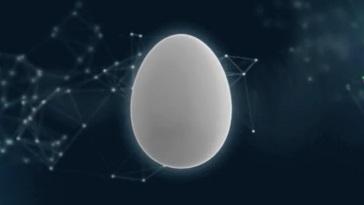 0:58 What do most people believe is the reason for the emergence of life on Earth?1:51 What is the biological blueprint for everything that exists?2:05 What is the earliest form of life? 
5:32 Why is the egg a critical development?7:49 What did the extinction of the dinosaurs clear the way for? 
9:32 What did humans ultimately evolve from? 
11:55 How did primates take the first step toward being human?
Summary (What is the BIG idea presented in the video):Summary (What is the BIG idea presented in the video):How Did Life Begin and Change Video QuestionsHow Did Life Begin and Change Video QuestionsQuestionsNotesHow did life begin on Earth, and how did it change?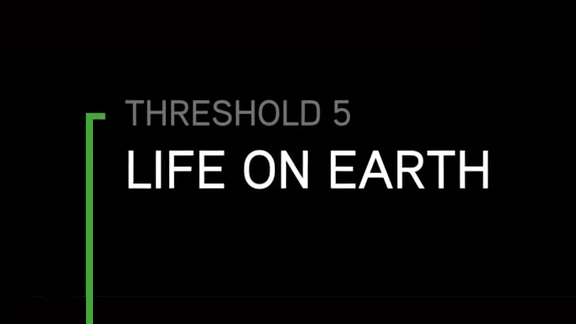 4:16 What are the Goldilocks Conditions for life?4:51 What makes rocky planets ideal locations for the appearance of life?5:07 Why do many scientists believe that life may have originated deep in the oceans around oceanic vents?Summary (What is the BIG idea presented in the video):Summary (What is the BIG idea presented in the video):Mini-Thresholds of Life Video QuestionsMini-Thresholds of Life Video QuestionsQuestionsNotesWhat are the various mini-thresholds of life on Earth?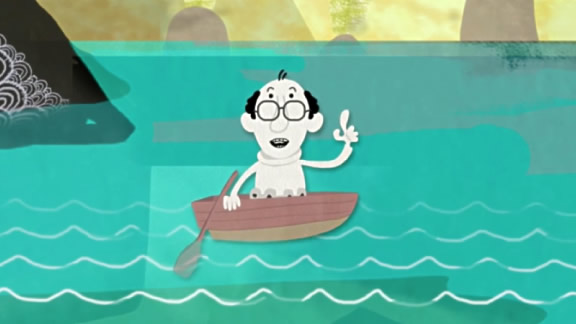 1:12 What makes the emergence of photosynthesizing cells a mini-threshold?1:58 What makes the emergence of eukaryotes a mini-threshold?3:00 What makes the emergence of multi-celled organisms a mini-threshold?3:37 What makes the emergence of brains a mini-threshold?4:13 What makes the move of sea creatures to land a mini-threshold?5:03 What makes the emergence of mammals a mini-threshold?Summary (What is the BIG idea presented in the video):Summary (What is the BIG idea presented in the video):